Sivu 1 / 2  Sivu 2 / 2  







Vakuutan allekirjoituksellani antamani tiedot oikeiksi

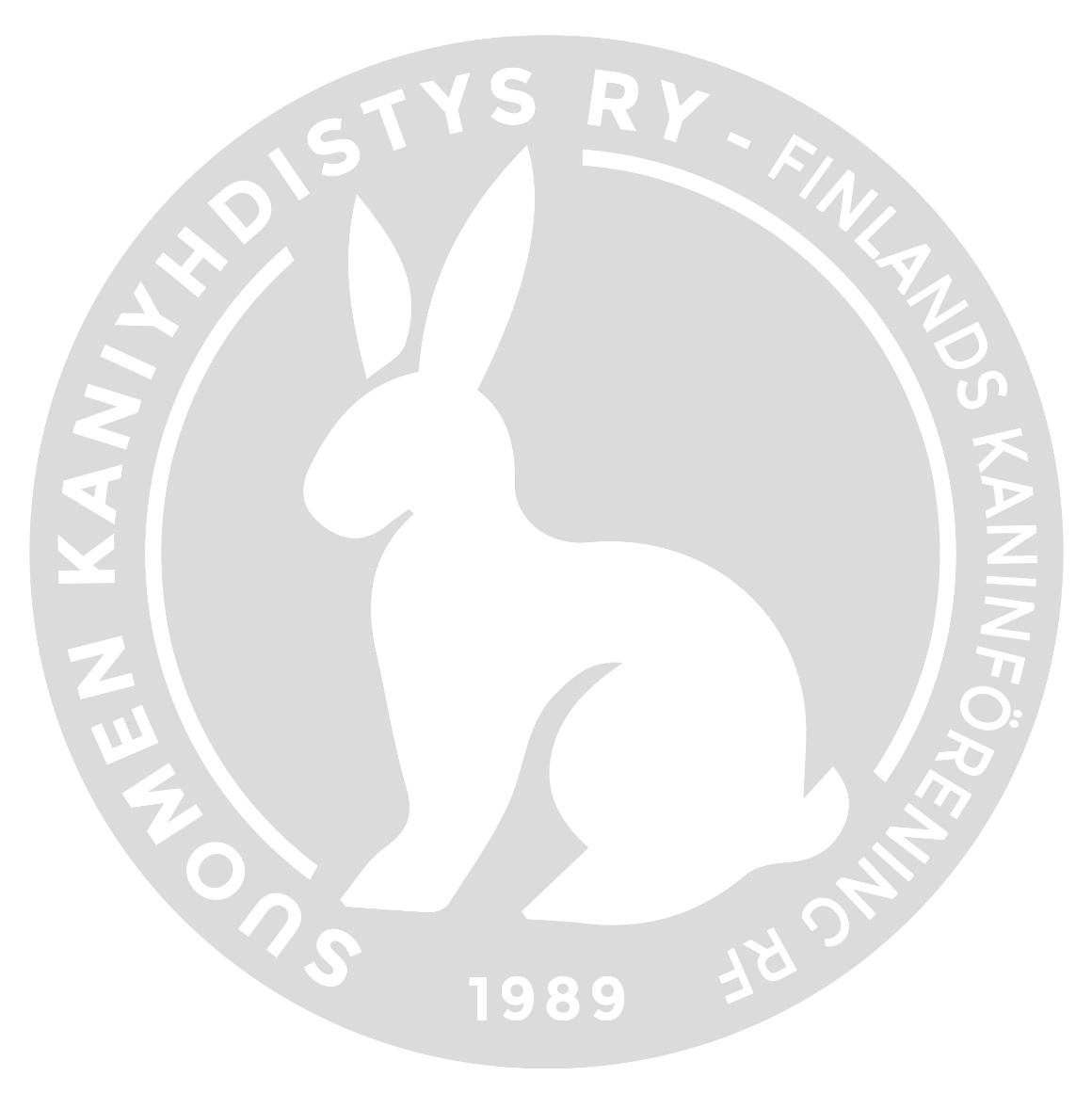 ____________________________________________________________________________________________________________   Paikka ja päivämäärä                                                 allekirjoitus (anoja 1)  ____________________________________________________________________________________________________________   Paikka ja päivämäärä                                                 allekirjoitus (anoja 2)  ANOMUS VANHALLE KASVATTAJANIMELLE
 Suomen Kaniyhdistys Ry  www.kaniyhdistys.com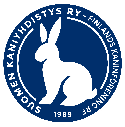 Kasvattajanimen anojan (1) tiedot  Kasvattajanimen anojan (1) tiedot  Etu- ja sukunimi:       	  Etu- ja sukunimi:       	  Postiosoite:       Postiosoite:       Postinumero:       	  Postitoimipaikka:       Sähköposti:       	  Puhelinnumero:       Suorittanut kasvattajakurssin (paikka ja pvm):       Suorittanut kasvattajakurssin (paikka ja pvm):       Syntymäaika:       Jäsennumero:       Kasvattajanimen anojan (2) tiedot  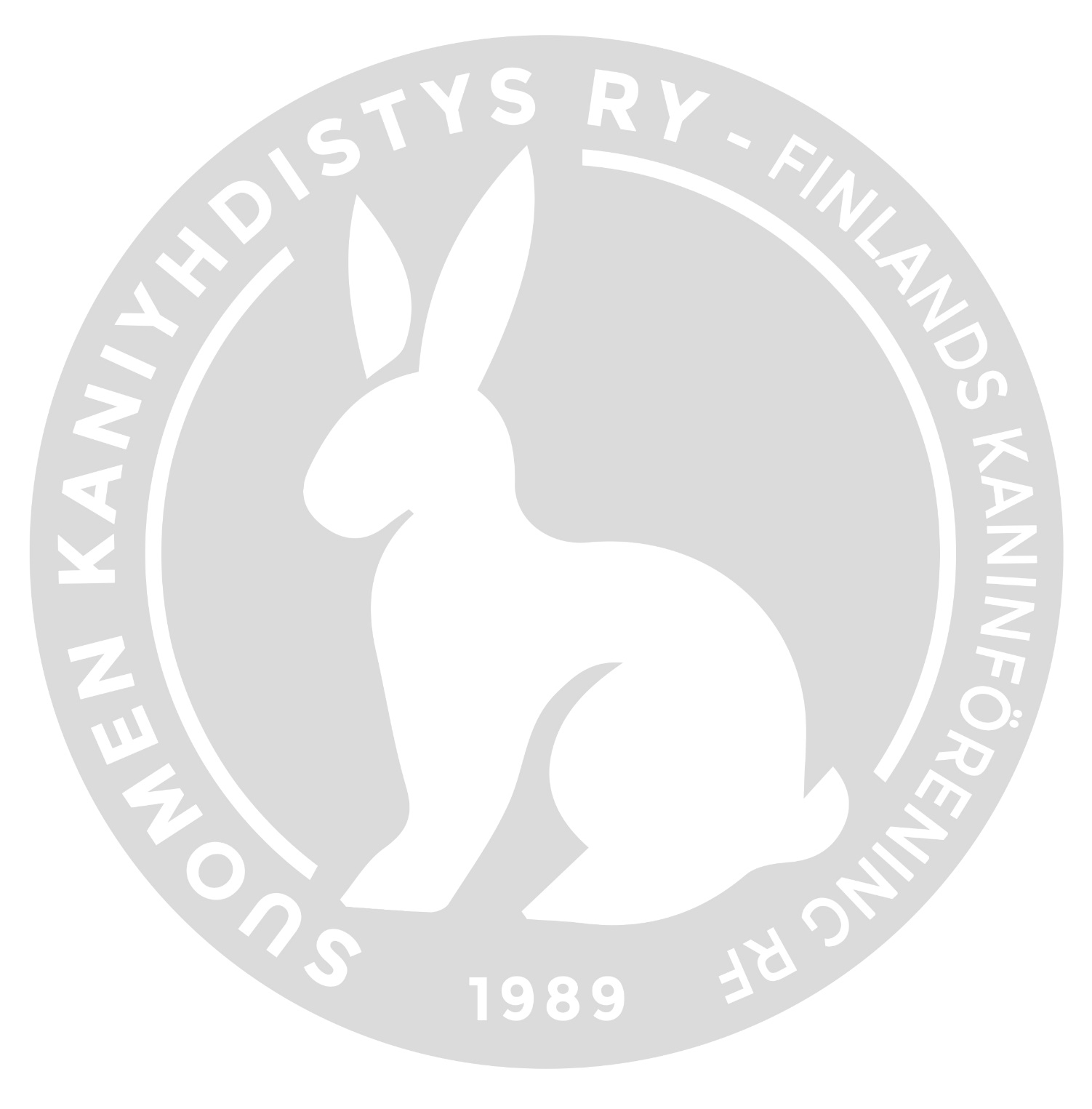 Kasvattajanimen anojan (2) tiedot  Etu- ja sukunimi:       Etu- ja sukunimi:       Postiosoite:       Postiosoite:       Postinumero:       Postitoimipaikka:       Sähköposti:       Puhelinnumero:       Suorittanut kasvattajakurssin (paikka ja pvm):       Suorittanut kasvattajakurssin (paikka ja pvm):       Syntymäaika:       Jäsennumero:       Vanha kasvattajanimi, jota anotaan uudelleen  Kasvattajanimi:       Kotisivuosoite:       Vanhaa kasvattajanimeä anottaessa tulee kasvattajalla olla jostakin rodusta yksi  Vanhaa kasvattajanimeä anottaessa tulee kasvattajalla olla jostakin rodusta yksi  Vanhaa kasvattajanimeä anottaessa tulee kasvattajalla olla jostakin rodusta yksi  Vanhaa kasvattajanimeä anottaessa tulee kasvattajalla olla jostakin rodusta yksi  Vanhaa kasvattajanimeä anottaessa tulee kasvattajalla olla jostakin rodusta yksi  (1) naaras ja yksi (1) uros, joiden tulee olla rekisteröity Suomeen, Ruotsiin,  (1) naaras ja yksi (1) uros, joiden tulee olla rekisteröity Suomeen, Ruotsiin,  (1) naaras ja yksi (1) uros, joiden tulee olla rekisteröity Suomeen, Ruotsiin,  (1) naaras ja yksi (1) uros, joiden tulee olla rekisteröity Suomeen, Ruotsiin,  (1) naaras ja yksi (1) uros, joiden tulee olla rekisteröity Suomeen, Ruotsiin,  Norjaan tai Tanskaan.  Rotuja ja värejä voi halutessaan lisätä kaavakkeen toiselle puolelle.  Norjaan tai Tanskaan.  Rotuja ja värejä voi halutessaan lisätä kaavakkeen toiselle puolelle.  Norjaan tai Tanskaan.  Rotuja ja värejä voi halutessaan lisätä kaavakkeen toiselle puolelle.  Norjaan tai Tanskaan.  Rotuja ja värejä voi halutessaan lisätä kaavakkeen toiselle puolelle.  Norjaan tai Tanskaan.  Rotuja ja värejä voi halutessaan lisätä kaavakkeen toiselle puolelle.  Rotu 1:       Rotu 1:       Rotu 1:       Rotu 1:       Rotu 1:       Värit:       Värit:       Värit:       Värit:       Rotu 2:       Rotu 2:       Rotu 2:       Rotu 2:       Rotu 2:       Värit:       Värit:       Värit:       Värit:       Rotu 3:       Rotu 3:       Rotu 3:       Rotu 3:       Rotu 3:       Värit:       Värit:       Värit:       Värit:       Rekisteröityjen kanien tiedot:  Rekisteröityjen kanien tiedot:  Rekisteröityjen kanien tiedot:  Rekisteröityjen kanien tiedot:  Rekisteröityjen kanien tiedot:  Rekisteröityjen kanien tiedot:  Rekisteröityjen kanien tiedot:  Rekisteröityjen kanien tiedot:  Rekisteröityjen kanien tiedot:  Kanin nimi:       Kanin nimi:       Kanin nimi:       Kanin nimi:       Kanin nimi:       Kanin nimi:       Kanin nimi:       Syntymäaika:       Syntymäaika:       Rek.nro: 	  Rotu ja väri:    Rotu ja väri:    Sukupuoli : NAARAS   0.1  Kasvattaja:   Kasvattaja:   Kanin nimi:       Kanin nimi:       Kanin nimi:       Kanin nimi:       Kanin nimi:       Kanin nimi:       Kanin nimi:       Syntymäaika:       Syntymäaika:       Rek.nro:Rotu ja väri:Rotu ja väri:Rotu:   Sukupuoli:  UROS   1.0  Kasvattaja:  Kasvattaja:  Väri: Yleisiä ohjeita:  Kasvattajanimeä uudelleen anottaessa tulee kasvattajalla olla jäsenyys voimassa ja liittää kuitti     jäsenmaksusta anomuksen mukaan  Anomuksen mukaan on liitettävä myös kuitti etukäteen maksetusta kasvattajanimimaksusta, joka   on 15 euroa. Maksettua maksua ei palauteta, mikäli anomus hylätään. Maksu on kasvattajanimikohtainen.   Maksu suoritetaan Suomen Kaniyhdistys Ry:n tilille: FI93 4786 0010 0825 86 viitteenä 1313.  Kirjoita viestikenttään kasvattajanimiKokonaan täytetty ja anojan (molempien) allekirjoittama anomus lähetetään kuitteineen
Suomen  Kaniyhdistys Ry:n kasvattajanimikäsittelijälle.  Sitoudun noudattamaan Suomen Kaniyhdistys Ry:n sääntöjä sekä toimimaan kaikin tavoin eettisesti oikein kasvatustyössään.Olen tietoinen yleisten eläintenpitoa ja –suojelua koskevien lakien, asetusten ja määräysten sisällöstä.Kasvatustyöni päämääränä on parantaa kasvattamaani rotua / rotuja ja kasvattaa puhdasrotuisia
 rotumääritelmän mukaisia, terveitä ja hyväluonteisia kaneja.Kasvatustoiminnassani sitoudun antamaan aina ehdottoman oikeudenmukaisia tietoja.  